本區配合政策提供無糖飲料業者名單店家名單地址電話產品名稱菜單7-ELEVEN 龍祥門市台中市龍井區沙田路四段636號04-26366226濃萃美式咖啡、濃萃拿鐵咖啡、美式咖啡、拿鐵咖啡、卡布奇諾、精品拿鐵咖啡、精品美式咖啡、四季春青茶、四季春純奶青、英式紅茶、經典純奶茶、統一布丁純奶茶等品項提供無糖選擇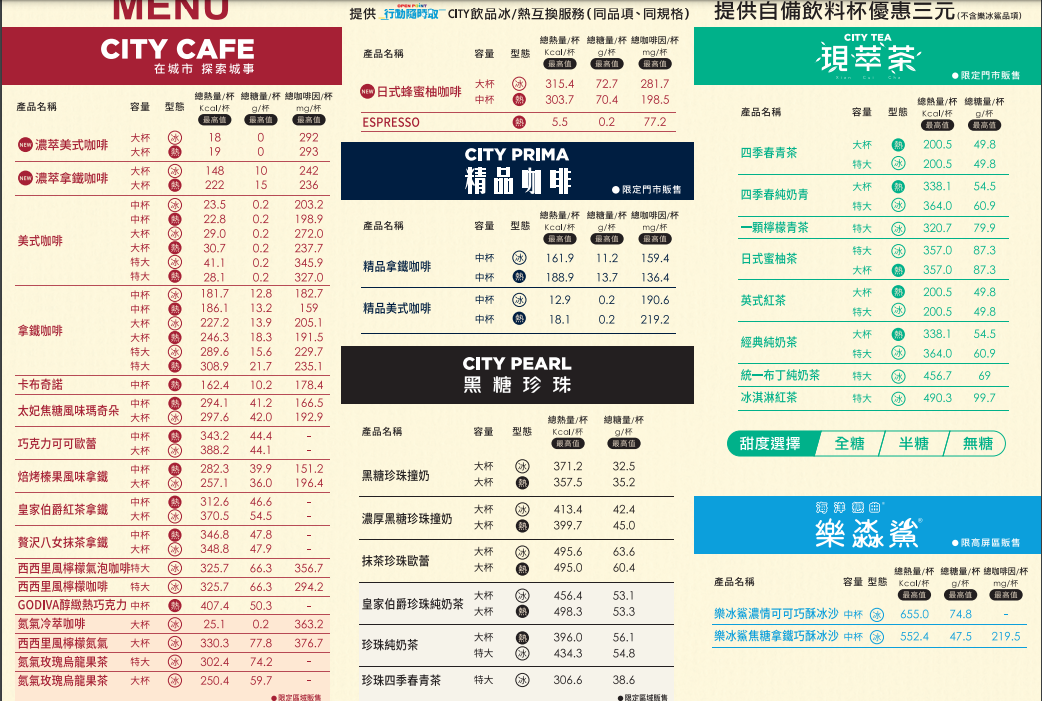 7-ELEVEN 龍祥門市台中市龍井區沙田路四段636號04-26366226濃萃美式咖啡、濃萃拿鐵咖啡、美式咖啡、拿鐵咖啡、卡布奇諾、精品拿鐵咖啡、精品美式咖啡、四季春青茶、四季春純奶青、英式紅茶、經典純奶茶、統一布丁純奶茶等品項提供無糖選擇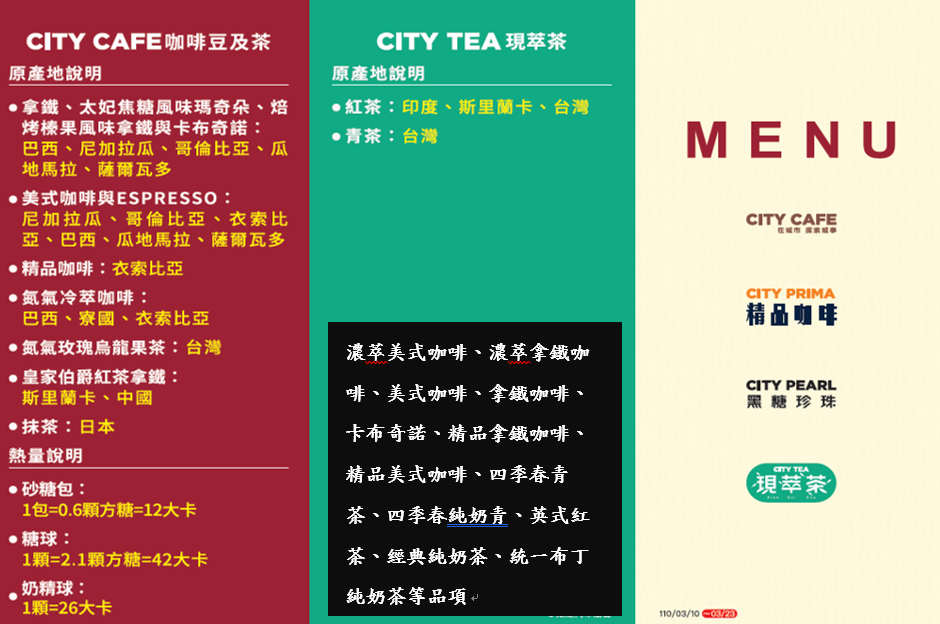 來易杯(龍泉店)台中市龍井區沙田路四段648號04-26369672(提供外送服務，並與foodpanda合作)全品項飲料提供無糖選擇(除可愛胖胖杯系列、酷夏冰沙系列、特調系列)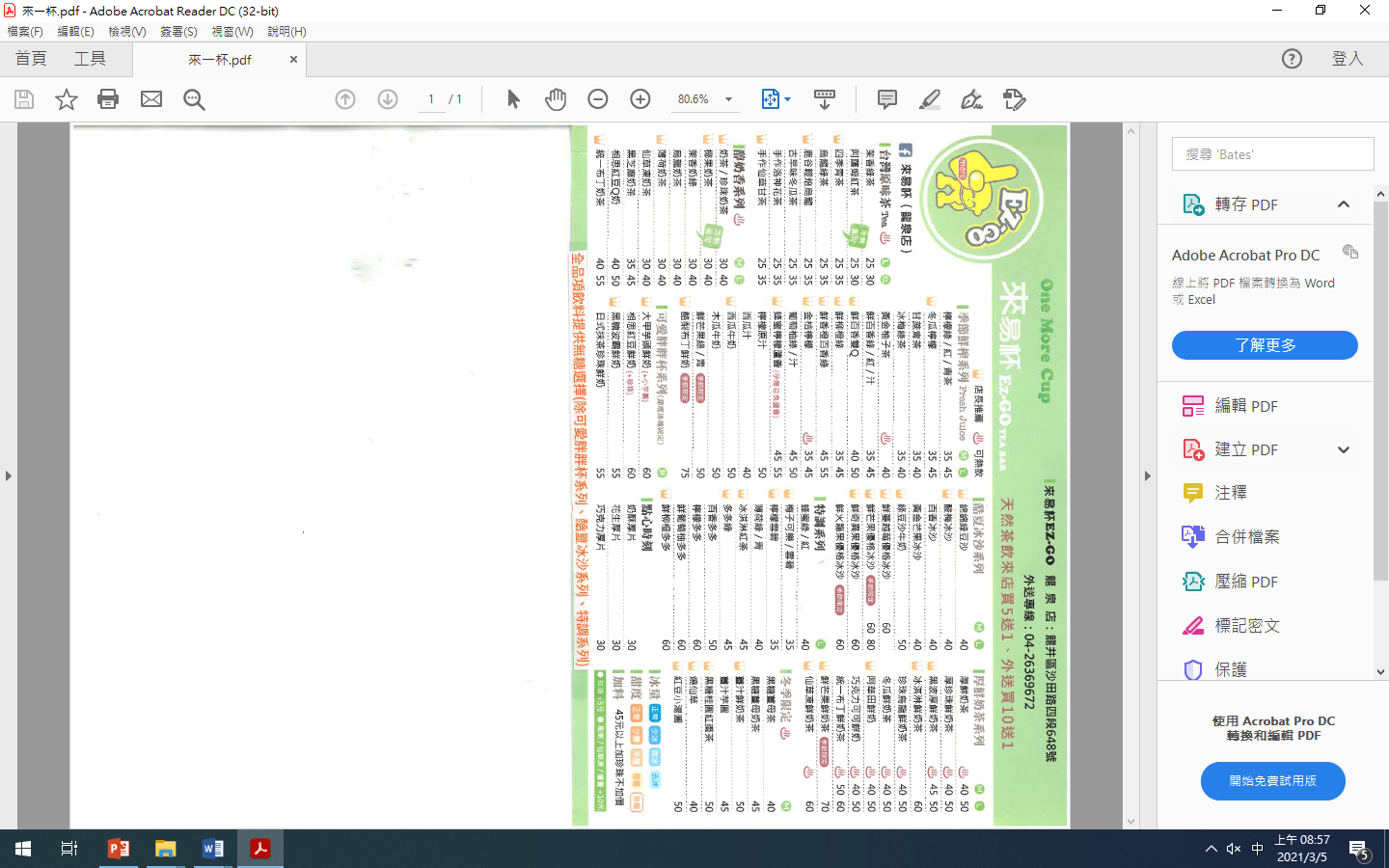 出櫃龍井沙田店台中市龍井區沙田路四段620號04-263655910916606756(提供外送服務)全品項飲料提供無糖選擇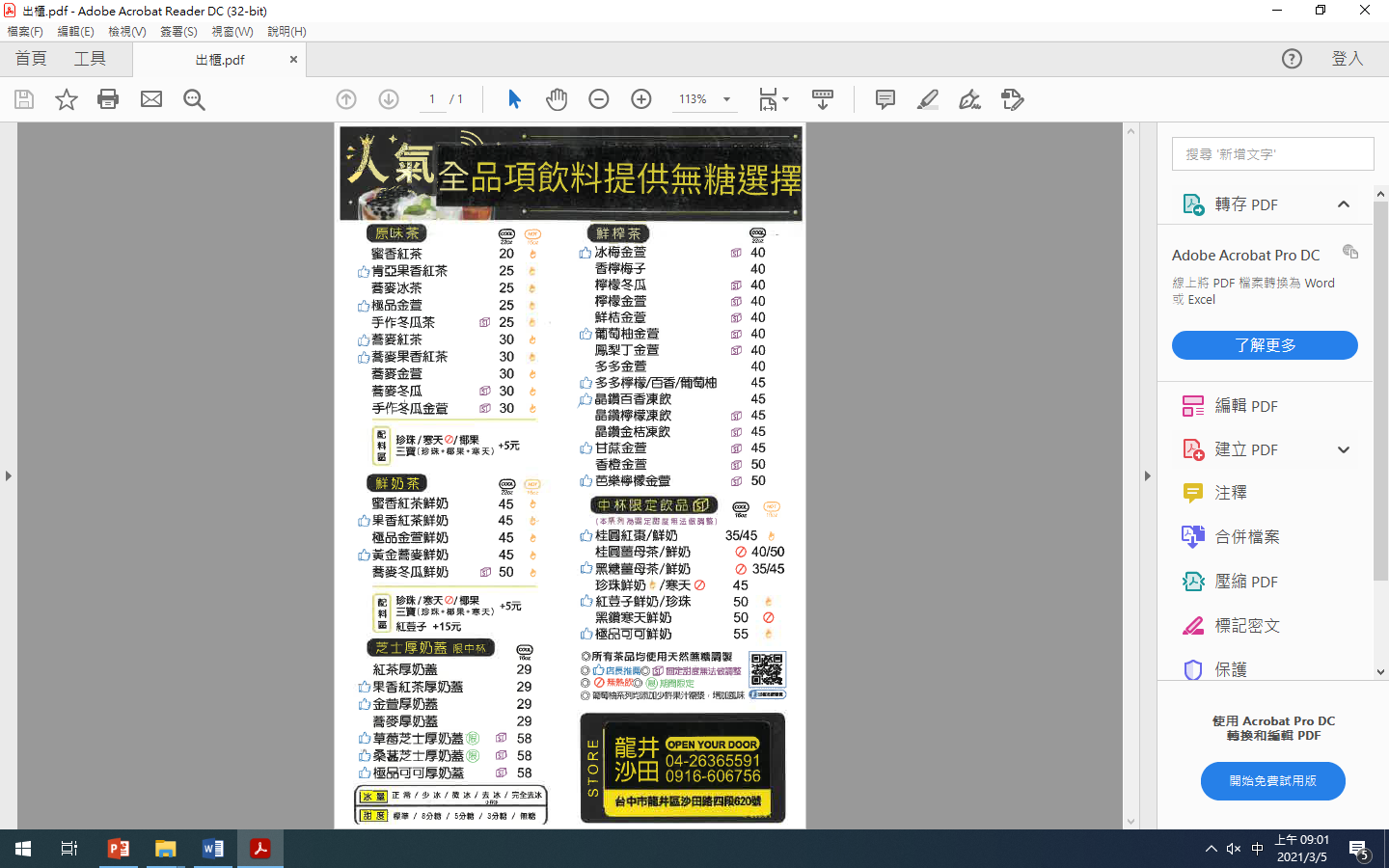 清心福全龍井中二店台中市沙鹿區沙田路四段590號04-26352308(提供外送服務，並與foodpanda合作)全品項飲料提供無糖選擇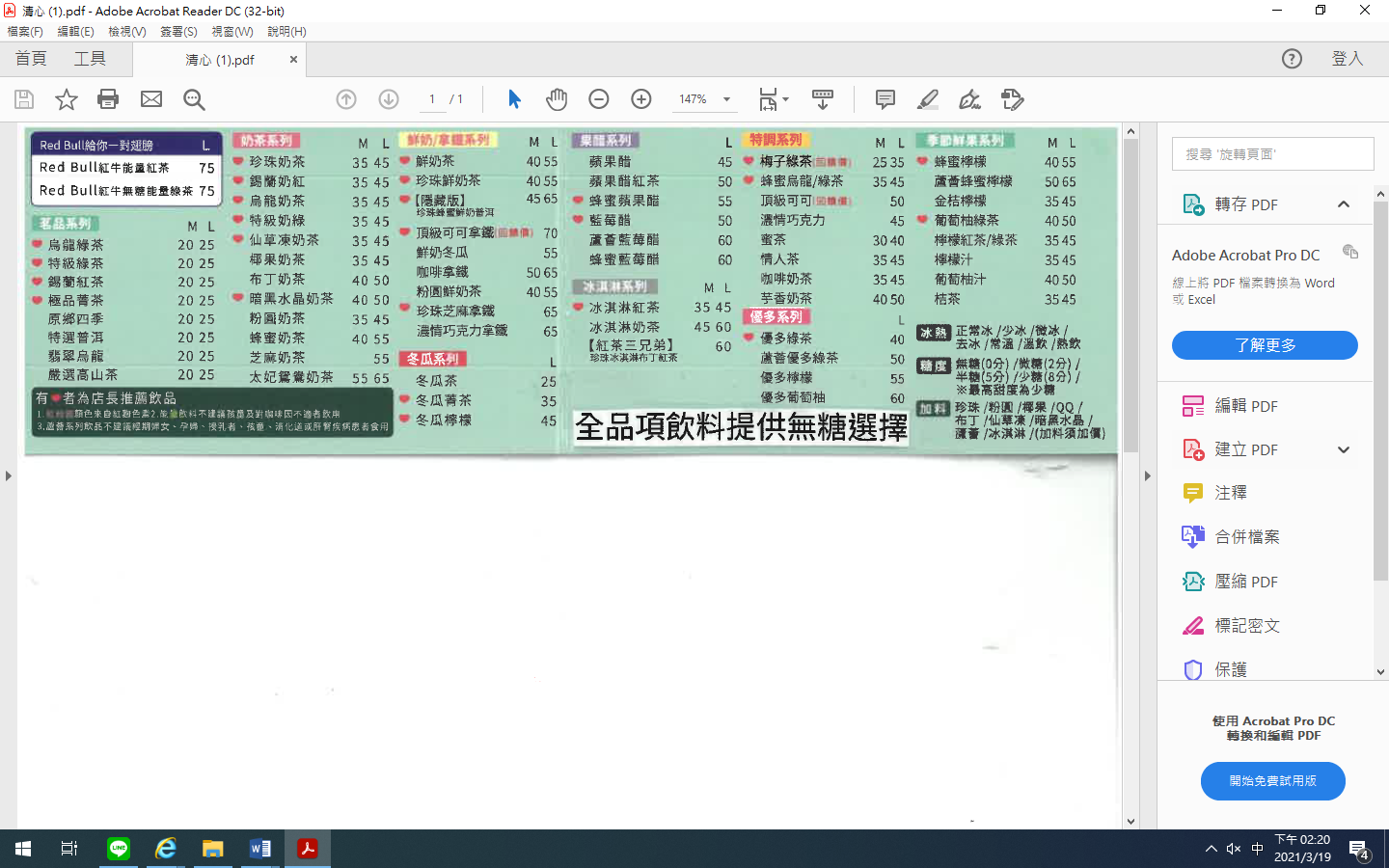 清心福全龍井中二店台中市沙鹿區沙田路四段590號04-26352308(提供外送服務，並與foodpanda合作)全品項飲料提供無糖選擇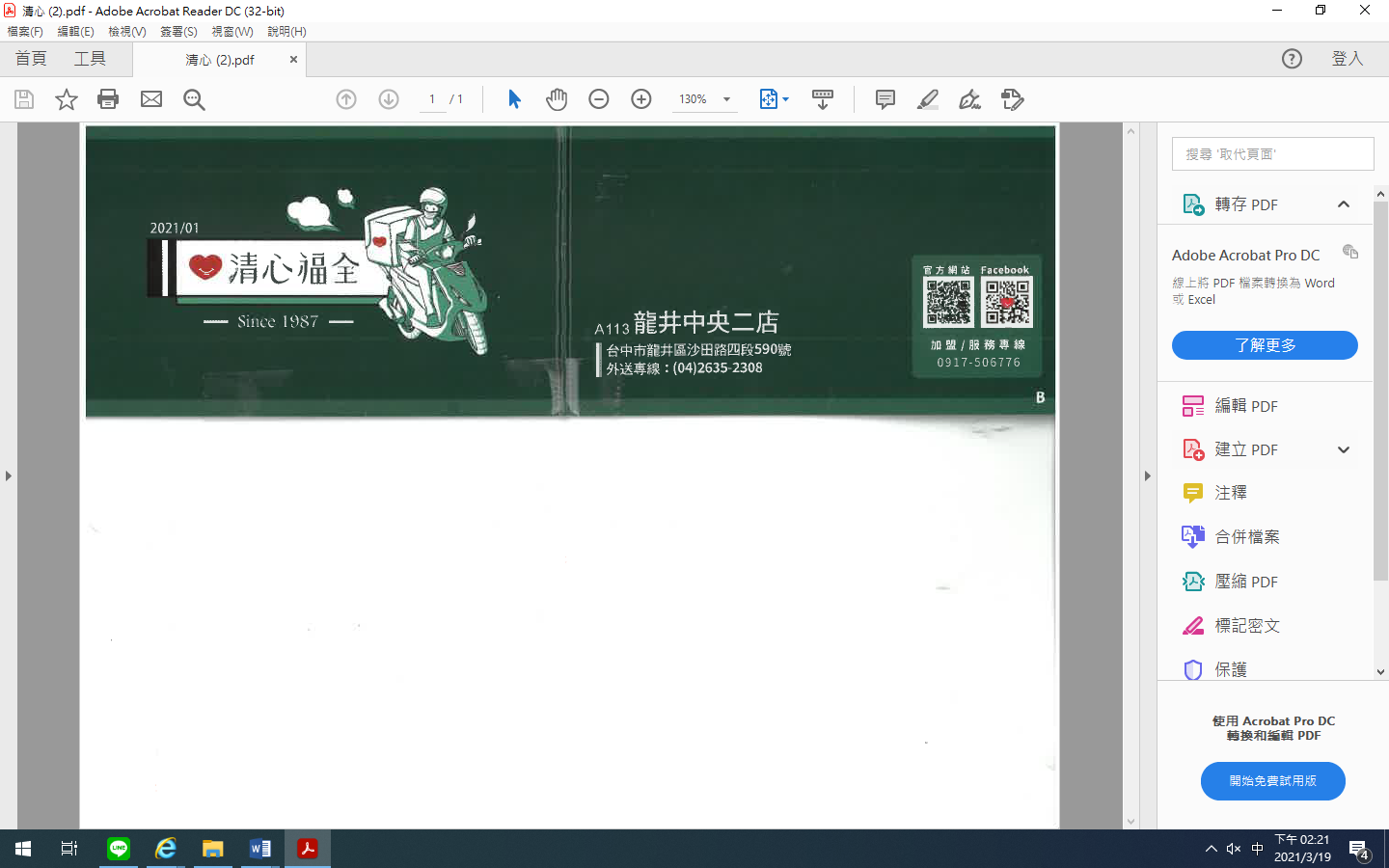 